Pentru procesul de licențiere 2024 - 2025Felix Grigore – manager coordonatorAndreea Nanu – manager licențiereCătălin Popescu – manager comunicareDragoș Ionescu – expert sportivFlorin Șari – expert responsabilitate socială fotbalisticăAurel Ionescu – expert infrastructurăAdrian Stângaciu – expert personal și administrațieEduard Ursu – expert juridicAndrei Florescu (BDO) – expert financiarIulian Bahrim – asistent ML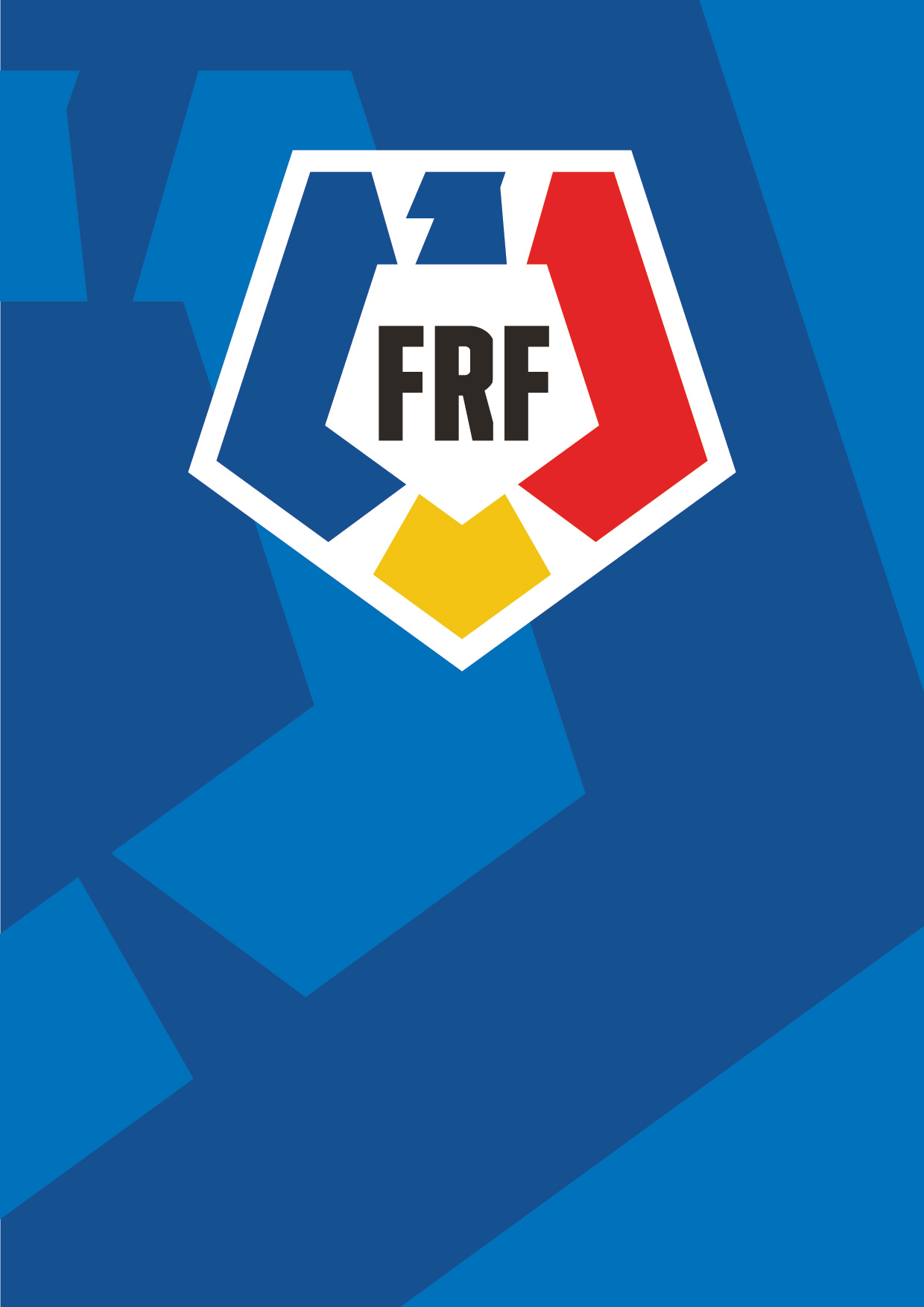 